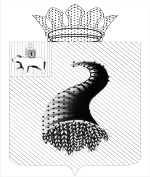 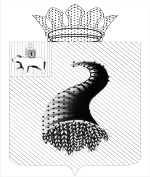 АДМИНИСТРАЦИЯ БЫРМИНСКОГО СЕЛЬСКОГО ПОСЕЛЕНИЯКУНГУРСКОГО  МУНИЦИПАЛЬНОГО  РАЙОНАПЕРМСКОГО КРАЯПОСТАНОВЛЕНИЕ17.03.2014                                                                                                                  № 32Об осуществлении профилактики пожаров членами добровольной пожарной охраныВ соответствии с Федеральными Законами от 21 декабря . № 69-ФЗ «О пожарной безопасности», от 6 мая 2011 т. № 100-ФЗ «О добровольной пожарной охране», Уставом  Бырминского сельского поселения с целью установления порядка проведения членами добровольной пожарной охраны (далее ДПО) пожарной профилактики в границах Бырминского сельского поселенияАдминистрация Бырминского сельского поселения  ПОСТАНОВЛЯЕТ:1.	Утвердить Положение об осуществлении деятельности профилактиками пожарной безопасности добровольной пожарной охраны в границах  Бырминского сельского поселения.2.	Руководителям подразделений администрации, руководителям организаций, учреждений и предприятий, находящихся в муниципальной собственности  Бырминского сельского поселения обеспечить создание и организацию деятельности пожарно-технических комиссий на объектах муниципальной собственности, на территории  сельского поселения и в подведомственных организациях.3.	Включить в состав пожарно-технических комиссий добровольных пожарных из числа членов общественного учреждения пожарной охраны  сельского поселения4.	В смете расходов на очередной финансовый год предусматривать выделение необходимых финансовых средств на обеспечение деятельности пожарно-технических комиссий на объектах муниципальной собственности, в подведомственных организациях  на территории  поселения .5. Контроль за исполнением настоящего постановления возложить на  заместителя главы администрации  Магавыева Х.М.Глава администрации Бырминского  сельского поселения                                                                     В.И. ИстоминУТВЕРЖДЕНОПостановлением  администрации Бырминского сельского  поселенияОт 17.03.2014 т. № 32ПОЛОЖЕНИЕоб осуществлении деятельности профилактиками пожарной безопасности ДПО1. Общие положения1.	Настоящее Положение определяет порядок организации и осуществления работ по профилактике пожаров на объектах муниципальной собственности и на территории Бырминского сельского поселениядобровольными пожарными (далее - профилактики пожарной безопасности) и надзора,2.	Профилактиками пожарной безопасности на объектах муниципальной собственности, в подведомственных организациях и на территории  сельского поселениямогут быть члены созданных в соответствии с Федеральным законом от 6 мая 2011 года № 100-ФЗ «О добровольной пожарной охране» и иными нормативными правовыми актами Российской Федерации общественных объединений пожарной охраны (подразделений добровольной пожарной охраны) в целях осуществления профилактики пожаров и (или) участия в тушении пожаров.3.	Профилактики пожарной безопасности осуществляют свою деятельность в составе пожарно-технических комиссий. Порядок организации и осуществления деятельности профилактикой пожарной безопасности определяется Положением о пожарно-технической комиссии, разработанным и утвержденным установленном порядке.II. Основные полномочия профилактики в пожарной безопасности4.	Основными полномочиями профилактики в пожарной безопасностиявляются:участие в проведении мероприятий по контролю за соблюдением на объектах защиты требований пожарной безопасности;осуществление наблюдения за противопожарным состоянием объектовзащиты;разработка и реализация, в пределах предоставленных полномочий, мер пожарной безопасности;участие в разработке, рассмотрении и (или) согласовании инструкций и иных организационно-распорядительных документов, регламентирующих реализацию мер пожарной безопасности на объекте защитыучастие в осуществления контроля за выполнением требований пожарной безопасности при подготовке и проведении пожароопасных работ;участие в проведении расследования причин и обстоятельств пожаров, разработка предложений по их предупреждению;участие в обучении (обучение) персонала организаций мерам пожарной безопасности и действиям при пожаре;проведение противопожарной пропаганды;участие в обучении населения и работников организаций мерам пожарной безопасности;контроль за состоянием и работоспособностью систем противопожарной защиты (установки пожаротушения и пожарной сигнализации, противопожарного водоснабжения, первичных средств пожаротушения, противодымной защиты ит.д.);участие в проведении осмотра помещений перед их закрытием по окончании рабочего дня;участие в деятельности пожарно-технических комиссий; проведение консультаций населения и работников организаций по вопросам пожарной безопасности;проведение анализа противопожарного состояния объектов защиты, подготовка информации об их противопожарном состоянии, разработка предложений по совершенствованию противопожарной защиты,III. Порядок выполнения полномочий5.	Проведение мероприятий по контролю за соблюдением на объектах защиты требований пожарной безопасности может осуществляться профилактиками пожарной безопасности как самостоятельно, так и совместно с членами пожарно-технической комиссии.Основными формами проведения на объектах защиты мероприятий по контролю являются обследования и проверки территории муниципального образования и (или) организаций на соответствие требованиям пожарной безопасности.Порядок организации и периодичность проведения проверок устанавливается руководителем муниципального образования.6.	Наблюдение за противопожарным состоянием охраняемого объекта осуществляется в форме несения службы профилактиками пожарной безопасности на участках, секторах, постах и маршрутах дозоров.Расстановка профилактиков пожарной безопасности на участках, секторах, постах и маршрутах дозоров осуществляется руководителем подразделения добровольной пожарной охраны с учетом обстановки на объекте защиты и планируемых мероприятий, В необходимых случаях с учетом обстановки руководитель объектового подразделения добровольной пожарной охраны может в пределах численности профилактиков пожарной безопасности временно изменять границы секторов или участков, время начала и окончания работы, чтобы усилить профилактический надзор за наиболее опасными участками или цехами (освоение нового производства, капитальный ремонт установок и т.п.).Для движения на маршрутах дозоров разрабатывается маршрутная карточка, которая утверждается руководителем подразделения добровольной пожарной охраны и согласовывается с руководителем объекта защиты.В карточке поста, маршрута дозора должны быть указаны перечень зданий, сооружений и территории объекта защиты, подлежащих наблюдению, а также задачи профилактика пожарной безопасности.7.	Профилактик пожарной безопасности должен иметь необходимый комплект документов, в том числе:должностную инструкцию;список зданий, сооружений, установок, складов и помещений с краткой характеристикой их пожарной опасности;сведения о первичных средствах пожаротушения, установках пожаротушения и пожарной сигнализации, а также о расположении и состоянии пожарных водоемов и гидрантов;выписку из графиков планово-предупредительного ремонта взрывопожароопасных производств, установок, оборудования и проверки работоспособности средств противопожарной защиты;документы по закрепленному направлению деятельности, списки членов добровольной пожарной дружины (членов ДПД), планы-конспекты (тезисы) для проведения занятий (инструктажей);выписку с мероприятиями, предложенными в предписаниях ГПН по закрепленному участку, сектору.8.	Требования пожарной безопасности при проведении пожароопасных работ на объекте защиты устанавливаются в соответствии с Правилами противопожарного режима в Российской Федерации.В целях повышения уровня пожарной безопасности в каждой организации разрабатывается инструкция по безопасному проведению пожароопасных работ, в которой должен быть регламентирован порядок проведения временных огневых и пожароопасных работ, а также содержаться требование об уведомлении подразделений добровольной пожарной охраны о начале и окончании временных пожароопасных работ.9.	Участие профилактиков пожарной безопасности в обучении населения и работников организации мерам пожарной безопасности и действиям при пожаре состоит в проведении самостоятельно или совместно с иными уполномоченными лицами противопожарного инструктажа или пожарно-технического минимума.Обучение населения и работников организаций мерам пожарной безопасности должно быть организовано в соответствии с требованиями нормативных правовых актов и нормативных документов по пожарной безопасности.10.	Работа профилактиков пожарной безопасности по контролю за состоянием и работоспособностью систем противопожарной защиты, их внедрению на объекте защиты должна включать в себя:контроль за соблюдением требований пожарной безопасности, предусмотренной проектно-сметной документацией и при монтаже оборудования;участие в обследовании зданий и сооружений в части их оборудования установками противопожарной защиты;участие в разработке, рассмотрении и согласовании документации, регламентирующей эксплуатацию установок и оборудования;участие в комиссиях по приемке установок и оборудования в эксплуатацию; контроль за работоспособностью, техническим обслуживанием и ремонтом установок и оборудования;участие в обучении ремонтного, оперативного (дежурного) персонала; участие в расследовании случаев отказа, ложного срабатывания, неэффективной работы установок и оборудования, разработке рекомендаций по совершенствованию установок противопожарной защиты;консультации специалистов обслуживаемого объекта по вопросам внедрения и эксплуатации установок противопожарной защиты;работу в комиссиях по проверке работоспособности средств противопожарной защиты, рассмотрение графиков и регламентов ТО установок пожарной автоматики, программ проверки их работоспособности,11.	Ежедневный контроль за работоспособностью установок противопожарной защиты должен проводиться профилактиками пожарной безопасности при несении службы на участках, секторах, постах и маршрутах дозоров путем проверки положения тумблеров и переключателей, световой индикации, наличия пломб на задвижках, состояния пожарных извещателей, оросителей и генераторов, первичных средств пожаротушения и другого оборудования и т.п., выборочной проверки правильности ведения соответствующей документации, регистрации выполненных объемов работ по обслуживанию установок, наличия актов проверки их работоспособности.12.	Профилактики пожарной безопасности объектовых подразделений добровольной пожарной охраны по окончании рабочего дня ежедневно осуществляют осмотр помещений, складов, цехов, которые в соответствии с Правилами противопожарного режима в Российской Федерации подлежат осмотру по окончании рабочего дня.В организации должен быть определен перечень помещений, складов, цехов, подлежащих осмотру по окончании рабочего дня, и установлен обязательный порядок их осмотра лицами, ответственными за обеспечение пожарной безопасности, профилактиками пожарной безопасности, студентами (слушателями)	учебных заведений.13.	Профилактики пожарной безопасности участвуют в проведении противопожарной пропаганды посредством:публикации материалов в средствах массовой информации;организации показа кино-, теле-, видеофильмов противопожарной тематики; содействия изданию и распространению пожарно-технической литературы и рекламной продукции противопожарной тематики (плакаты, альбомы, буклеты, открытки, сувениры и т.п.);проведения тематических выставок, лекций, бесед, консультаций, инструктажей, а также выступлений по объектовому телевидению и местной радиосети;организации и проведения конференций, конкурсов и других мероприятий в целях популяризации работы добровольной пожарной охраны14.	Профилактики пожарной безопасности обязаны принимать участие в проверках противопожарного состояния цехов, складов и других помещений, проводимых пожарно-техническими комиссиями, и контролировать выполнение предложенных ими противопожарных мероприятий, а также вносить на рассмотрение комиссий вопросы, направленные на повышение пожарной безопасности объекта защиты.15.	Руководители подразделения добровольной пожарной охраны представляют  информацию  в территориальный  орган  федерального государственного пожарного надзора о проведенных профилактических мероприятиях.Справка  предоставляется не позднее 5-го числа  месяца, следующего за отчетным в  произвольной форме (согласно настоящего положения)В случае выявления нарушений, создающие непосредственную угрозу жизни и здоровью граждан документ представляется незамедлительно.